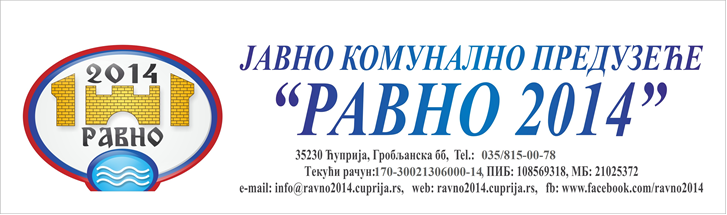 На основу члана 108. Закона о јавним набавкама („Сл.гласник РС“, број 124/12, 14/15 i 68/15), одредаба Правилника о ближем уређивању поступка јавне набавке број 7/1 од 21.06.2014. године и Извештаја о стручној оцени понуда број 2895 од 29.05.2018. године, доносимОДЛУКУо додели уговораУговор о јавној набавци услуге – Одржавање вертикалне сигнализације (семафори), додељује се понуђачу ``FAZI SIGEL`` d.o.o. ул. Народних Хероја бр. 12/2, Ниш   број понуде 2865 од 28.05.2018. године.Образложење	Наручилац је дана 16.05.2018. године донео Одлуку о покретању поступка, бр. 2638 од 16.05.2018. године за јавну набавку услуге – Одржавање вертикалне сигнализације (семафори).	У складу са одредбама Правилника о ближем уређивању поступка јавне набавке број 7/1 од 21.06.2014.године, за наведену јавну набавку, Наручилац је, упутио позив понуђачима за учествовање у поступку јавне набавке на Порталу јавних набавки и на интернет страници Наручиоца.До истека рока за подношење понуда на адресу Наручиоца за јавну набавку услуге – Одржавање вертикалне сигнализације (семафори) пристигла је 1 (једна) понуда.	Након спроведеног отварања понуда служ. за јавне набавке приступио је стручној оцени понуда и сачинио Извештај о истом.У извештају о стручној оцени понуда бр. 2895 од 29.05.2018. године, констатовано је следеће:Да је предмет јавне набавке поступак јавне набавке мале вредности, набавка услуге – Одржавање вертикалне сигнализације (семафори).Да је процењена вредност јавне набавке 1.000.000,00 динара без ПДВ-а.Да је у складу са одредбама Правилника о ближем уређивању поступка јавне набавке број 7/1 од 21.06.2014. године, позив за прикупљање понуда упућен на Порталу јавних набавки и на интернет страници Наручиоца.Да су на адресу наручиоца у року остављеном за достављање понуда за јавну набавку услуге – Одржавање хоризонталне сигнализације, благовремено пристигла 1 (једна) понуда и то следећег понуђача:Одржавање хоризонталне сигнализацијеДа неблаговремених понуда није било.Да је критеријум за избор најповољније понуде најнижа понуђена ценаТабеларни приказ ранг листе понуђача који су конкурисали за јавну набавку:Одржавање хоризонталне сигнализацијеНа основу наведеног одговорно лице наручиоца, прихватило је извештај службеника за јавне набавке, те је на основу члана 108. Закона о јавним набавкама и Правилника о ближем уређивању поступка јавне набавке број 7/1 од 21.06.2014. године, донело одлуку као у диспозитиву овог решења, којом се понуда заведена под бројем                                                                                                                2865 од 28.05.2018. године,   `` FAZI SIGEL`` d.o.o. ул. Народних Хероја бр. 12/2, Ниш   бира као најповољнија.Изабрани понуђач извршава набавку самостално.                                        ДиректорЈКП „Равно 2014“ Ћуприја                                                                                                                    ____________________________Дејан Ристић, дипл.инж.ел.Доставити:Понуђачима Служби за ОиПпБрој под којим је понуда заведенаНазив понуђача Датум пријемаСат 2865`` FAZI SIGEL`` d.o.o.Ниш28.05.2018.07:55Предмет јавне набавкеРедни бројНазив и седиште понуђачаЦена без ПДВ-аЦена са ПДВ-омОдржавање вертикалне сигнализације1.`` FAZI SIGEL`` d.o.o.Ниш977.000,00Није у систему ПДВ-а